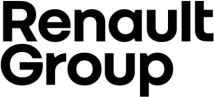 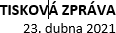 ___________________________________________________________Skupina Renault odhaluje své vize a poslání:Pouštíme se s nadšením do inovací, abychom k sobě měli díky mobilitě blíže.U příležitosti valné hromady, která se konala 23. dubna, představila Skupina Renault svým akcionářům své vize a poslání pro nadcházející období. V úzké spolupráci se všemi svými zaměstnanci, v součinnosti se všemi zainteresovanými stranami a po schválení představenstvem vyjasňuje Skupina Renault svou ambici a obsahovou náplň tohoto kolektivně vytvářeného projektu s dosahem pro Francii i celý svět:„Pouštíme se s nadšením do inovací, abychom k sobě měli díky mobilitě blíže.“Tato věta vystihuje úsilí celé Skupiny a jejích 170 000 zaměstnanců a zdůrazňuje podstatu jejího poslání orientující se na zákazníky Skupiny i všechny zainteresované strany. Odhodlání Skupiny Renault jít cestou inovací svědčí jednak o hluboce lidské a ušlechtilé motivaci Renaultu a zároveň vypovídá i o kreativitě, vynalézavosti a technické vyspělosti Skupiny.„U Renaultu jsou technologie a inovace vždy orientovány na každého jednotlivce, nikdy v jejich neprospěch. Prvořadým cílem je totiž snaha být si navzájem blíže. Produktem mobility dnešní doby je svoboda a do budoucna bude tento aspekt ještě patrnější.“, zdůraznil Jean-Dominique Senard, předseda představenstva Renaultu, během svého vystoupení, kde vyložil vize Skupiny Renault.Upozornil rovněž na hnací sílu konkurenceschopnosti, kterou to představuje: „Síla podniku, jeho kontinuální činnost a dlouhodobá dynamika závisí na vhodném nastavení jeho hodnot, řízení a strategie i na patřičném vymezení celkové vize a poslání podniku. Toto nastavení vychází ze samotné podstaty a je odrazem bezprostředního smyslu celého konání – ten je základem pro budování důvěry, hrdosti na přináležitost k celku, motivaci a angažovanost všech podílejících se na společném projektu… a je tedy základem i pro výkonnost.“Koncepce vymezující vize a poslání Skupiny je výsledkem úsilí celého kolektivu. Na počátku analyzovaly pracovní skupiny stovky pohovorů se zaměstnanci z velkého množství oborů a zemí, a to ve výrobních subjektech i na úrovni generálního ředitelství. Současně probíhala studie zaměřená na podnikovou kulturu. Tato práce byla rovněž doplněna o diskuse s externími zainteresovanými stranami (partneři, investoři, nevládní organizace…).S cílem jasně vysvětlit vize a poslání podniku zamýšlela jít Skupina dále než Výbor zainteresovaných stran, a proto před koncem roku vytvořila Výbor pro vize a poslání. Tento výbor tvořený mezinárodními osobnostmi z velmi rozmanitých oblastí a oborů objasnil představenstvu prostřednictvím svých provedených analýz a doporučení vize a strategie Skupiny.Vize a poslání Skupiny Renault:O Skupině RenaultSkupina Renault je v popředí mobility, která se přetváří. Skupina Renault, čerpající sílu ze své aliance s Nissanem a Mitsubishi Motors a ze své jedinečné zkušenosti s elektrifikací, vychází z komplementarity svých 5 značek – Renault – Dacia – LADA – Alpine a Mobilize – a nabízí svým zákazníkům řešení v oblasti trvale udržitelných a inovativních mobilit. Je přítomna ve více než 130 zemích a v roce 2020 prodala 2,95 milionu vozidel. Má 170 000 zaměstnanců, kteří každodenně prokazují její vize a poslání a pracují na tom, abychom si byli díky mobilitě navzájem blíže. Skupina, která je připravena reagovat na výzvy na silnici i v oblasti konkurenceschopnosti, se zapojila do ambiciózní transformace vytvářející skutečné hodnoty. Tato transformace se soustřeďuje na vývoj nových technologií a služeb, nového sortimentu ještě více konkurenceschopných, vyrovnaných a elektrifikovaných vozidel. Ambicí Skupiny Renault je dosáhnout v souladu s environmentálními výzvami uhlíkové neutrality v Evropě v roce 2050. www.group.renault.com